Ш – школьная                                          март 2023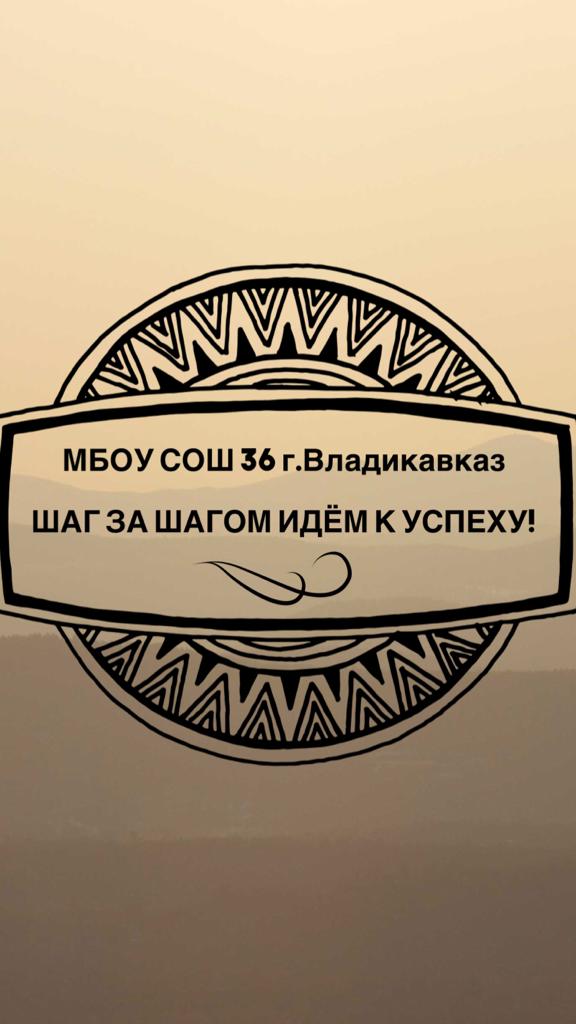 А – актуальнаяГ – газета         2023 – ГОД ПЕДАГОГА И НАСТАВНИКАВладимир Путин дал старт Году педагога и наставника в России.
Весь 2023 год посвятили российским учителям. Для них будут организованы конференции, форумы и программы повышения квалификации, Большая учительская неделя и Форум классных руководителей. На телевидении запустится телешоу с участием учителей. Весь этот год — повод сказать учителям «спасибо». Утвержден также план мероприятий, которые пройдут на республиканском уровне. 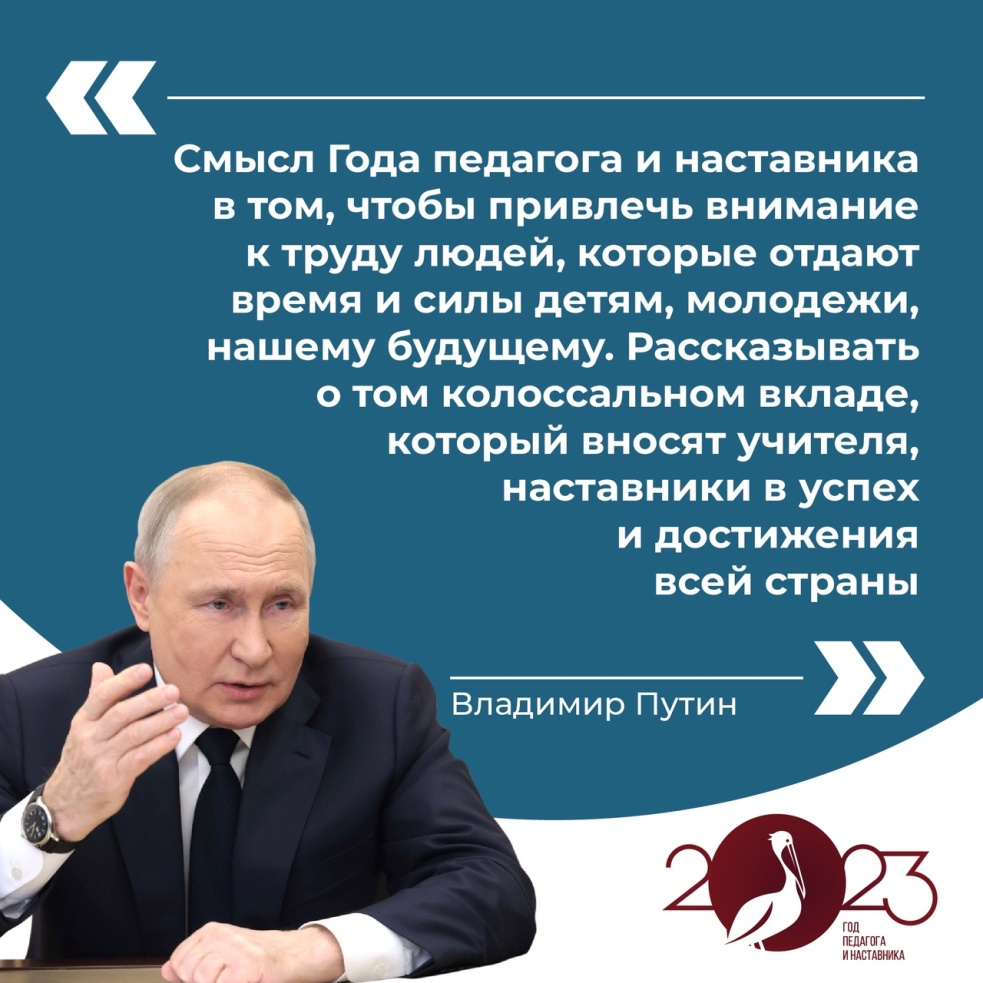 В их числе – региональный этап XVIII Всероссийского конкурса «За нравственный подвиг учителя», региональный этап конкурса «Лучший учитель осетинского языка и литературы», конкурс на создание арт-объекта «Учитель», форум молодых учителей, реализация различных тематических проектов и многое другое.НАШИ ПОБЕДЫ В МАРТЕ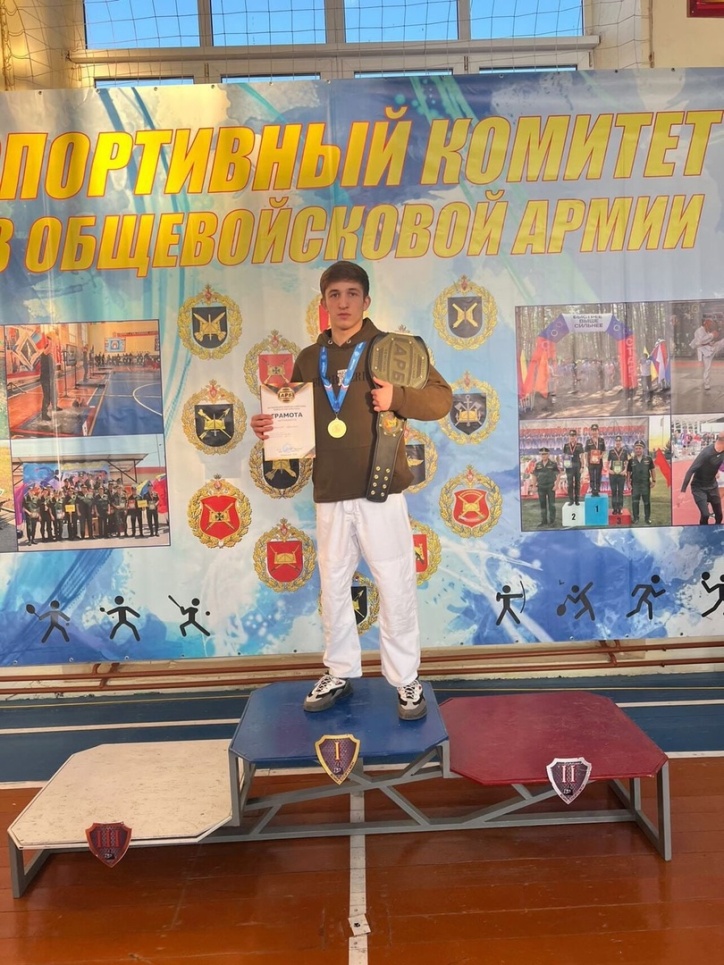 Ученик 11 класса Джагаев Азамат стал победителем, обладателем чемпионского пояса в соревнованиях, посвящённых 34-ой годовщине вывода ограниченного контингента советских войск из Афганистана.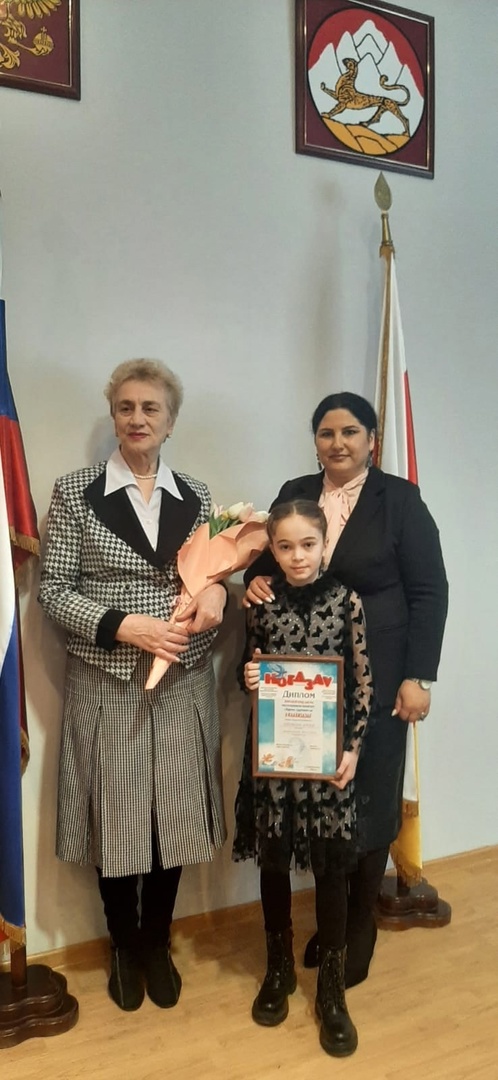 Арина Биганова из 4 В класса стала победителем конкурса детского журнала "Ногдзау" «Нæ хурты хуртæн».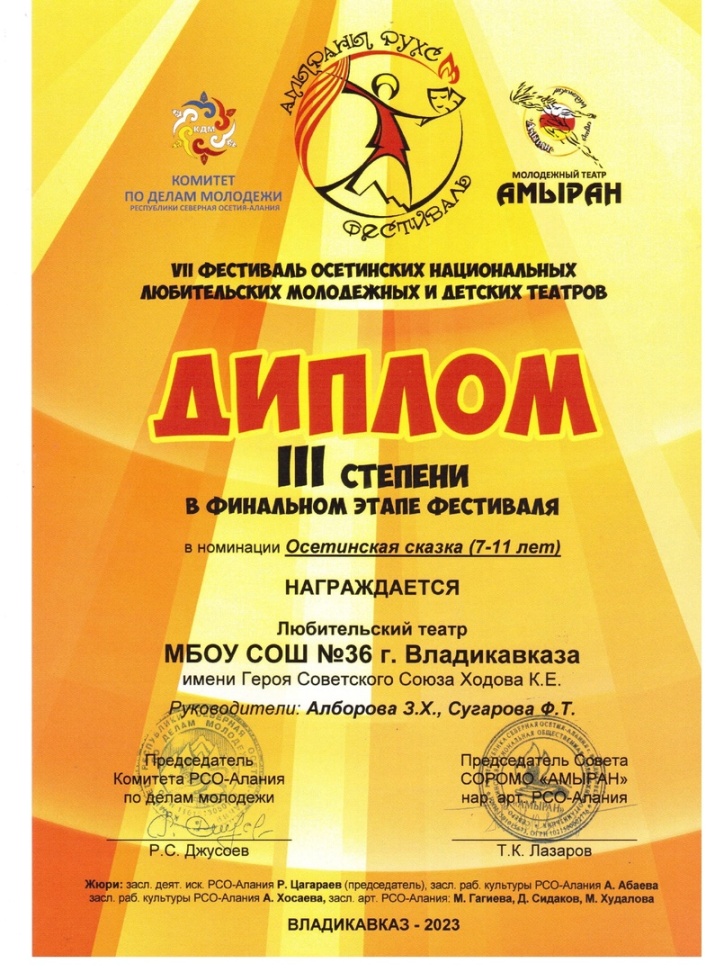 Театральный коллектив школьников 7-11 лет под руководством учителей осетинского языка и литературы Алборовой З. Х. и Сугаровой Ф. Т. представил на финальном этапе VI Фестиваля осетинских национальных любительских и детских театров сказку "Заронд уызын йахицан мад куыд агуырдта". Ребята достойно выступили, заняв III место.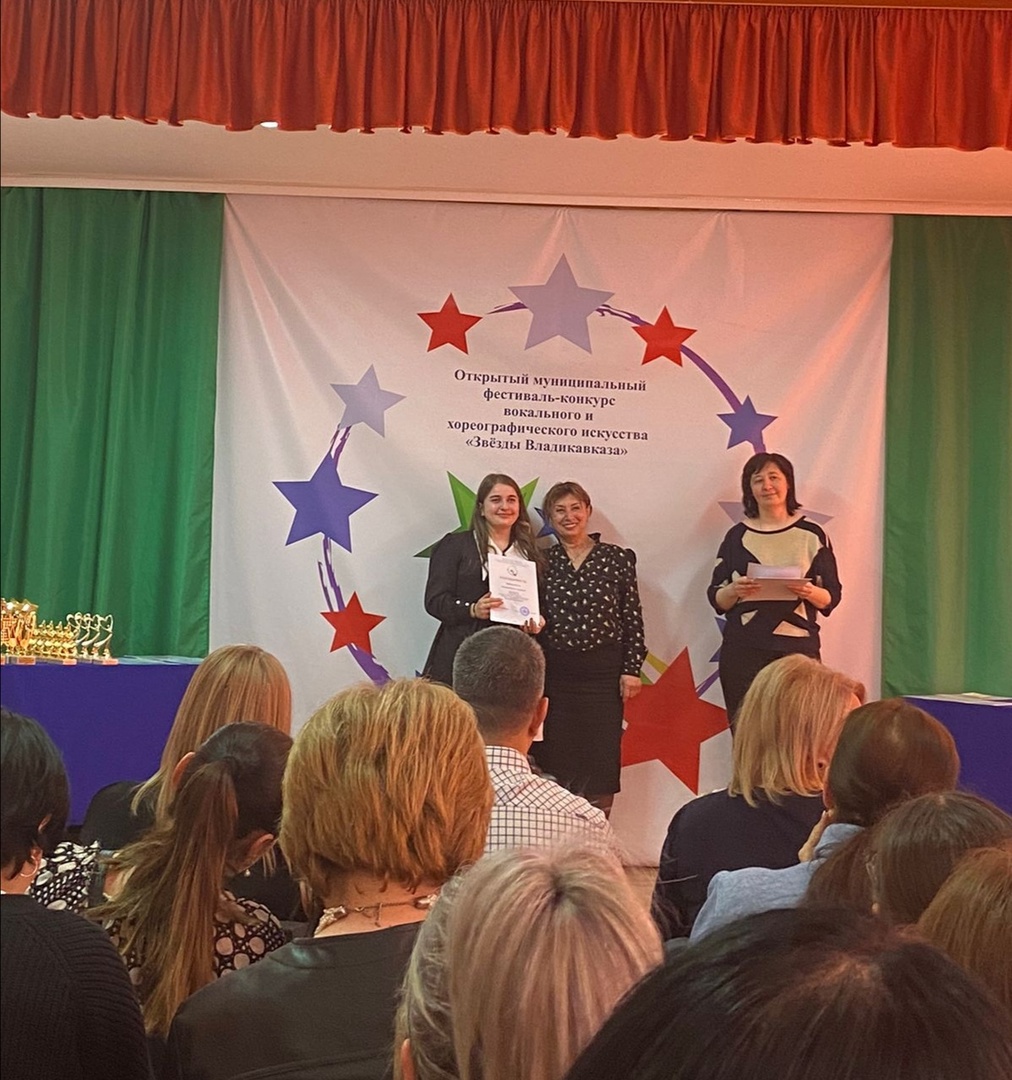 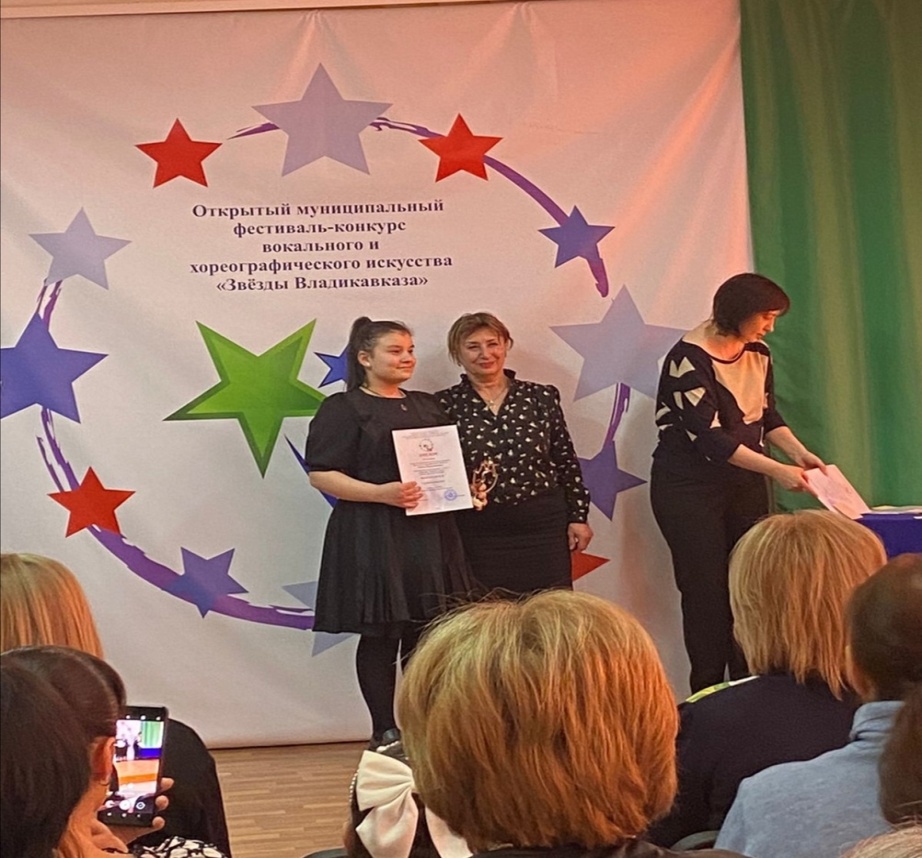 Гуссоева Анжелика, ученица 5 «А» класса, стала обладательницей диплома II степени открытого муниципального фестиваля- конкурса вокального и хореографического искусства «Звёзды Владикавказа». Она выступала в номинации «Вокальное искусство-солист» направление «Народный вокал». Готовила конкурсантку учитель музыки Айлярова Илона Тотразовна. Она отмечена благодарностью. ВЕСЕННИЙ СУББОТНИК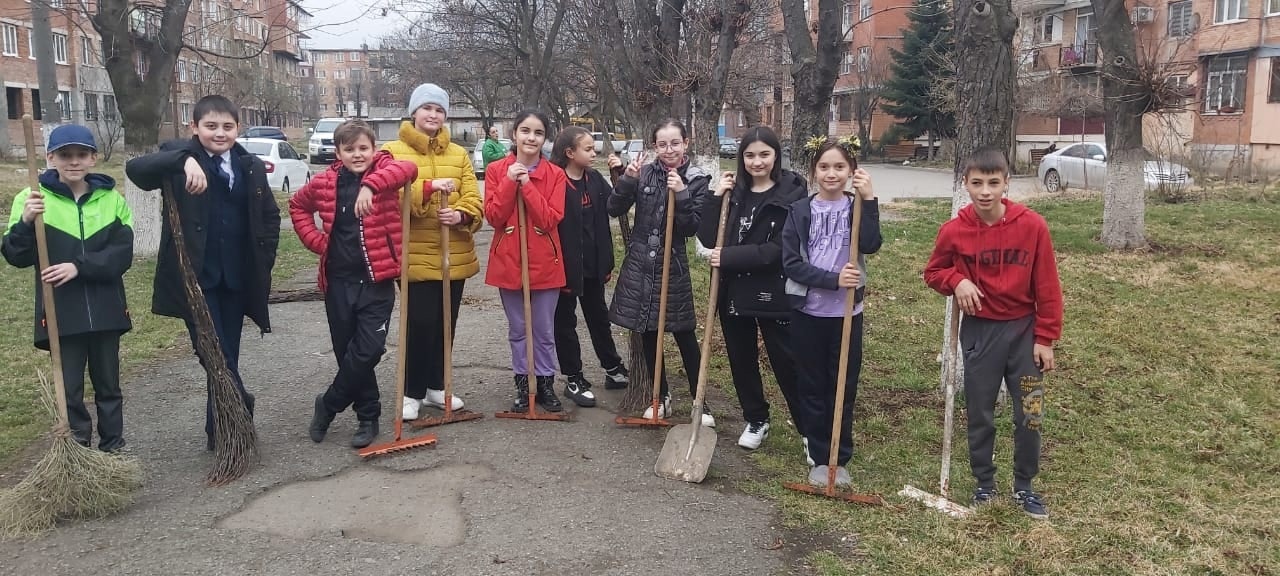 Перед каникулами все классы во главе с классными руководителями привели школу и пришкольную территорию  в порядок. Все ребята с энтузиазмом поработали. Было весело. Все большие молодцы!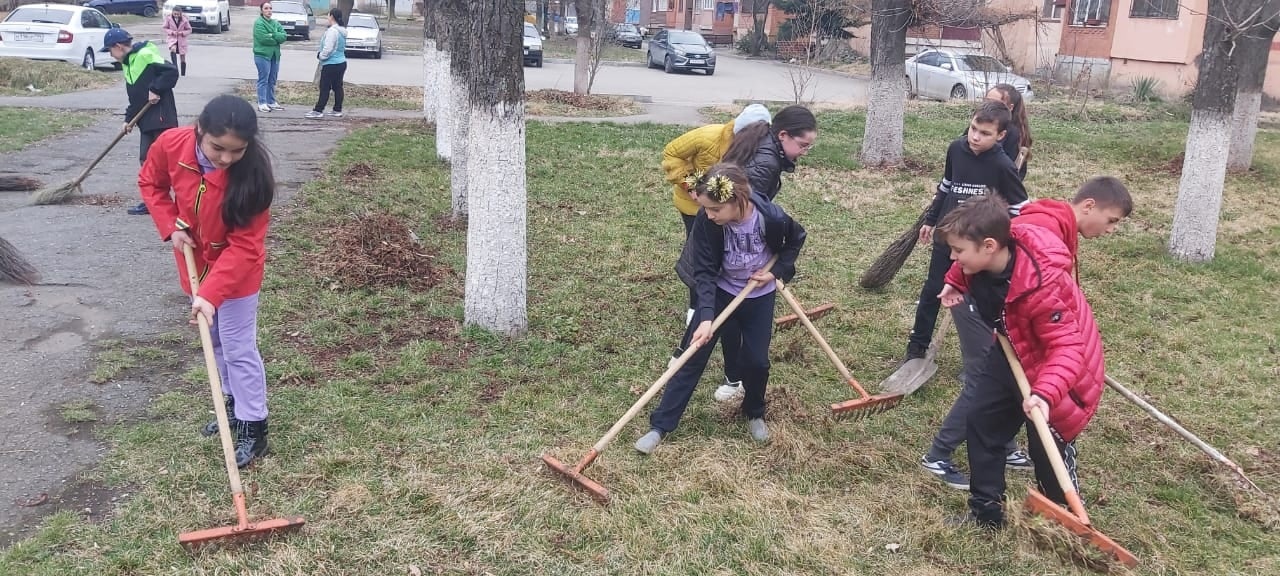 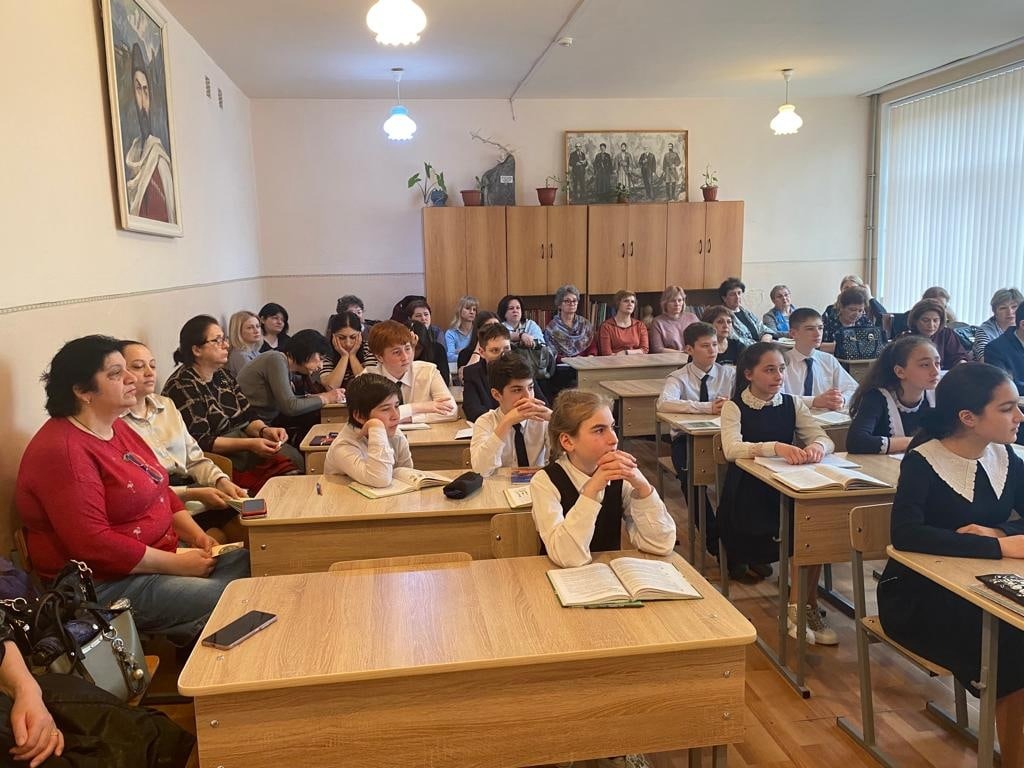 13 марта на базе школы состоялся городской семинар по теме:"Методы и приёмы, используемые учителем при изучении предмета "Биология". Мастер-класс провела наш учитель биологии Кусова И. К. в 6" А" классе. Коллеги дали высокую оценку работе педагога и учащихся.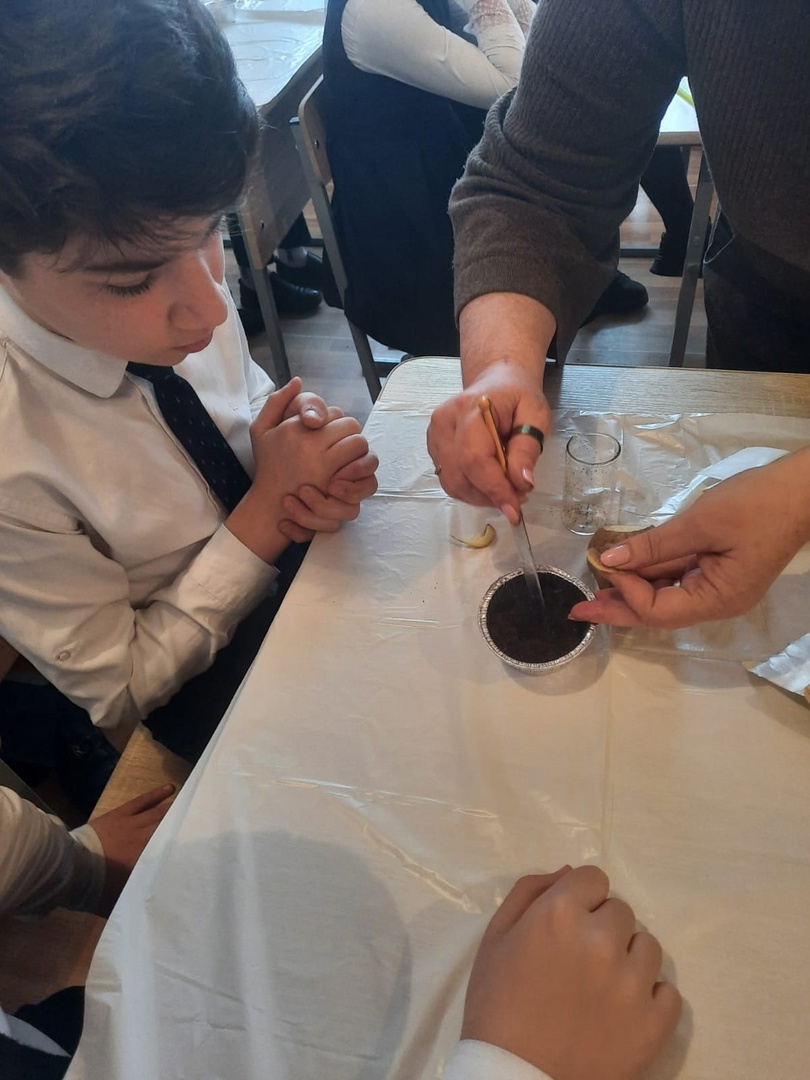 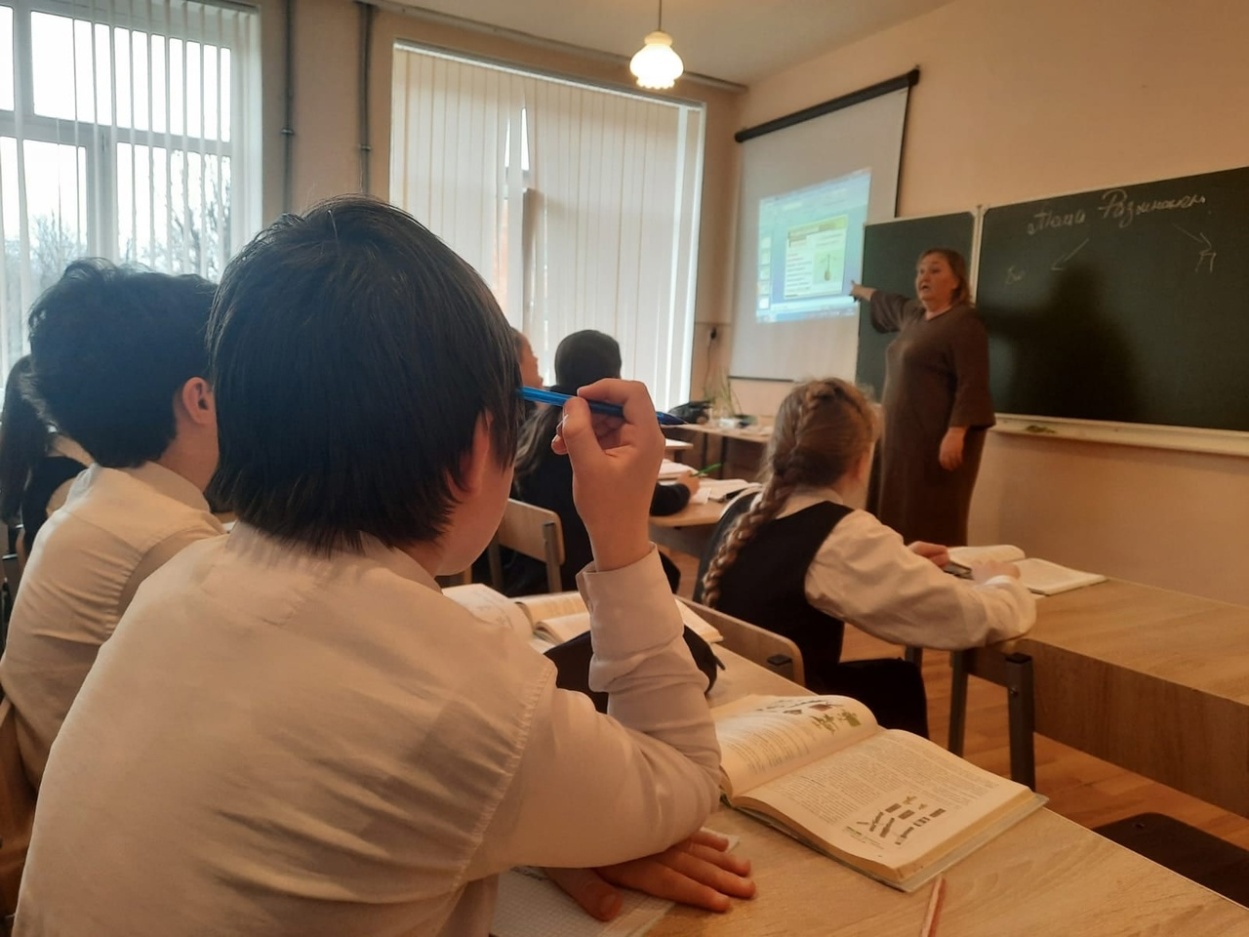 МЕЖДУНАРОДНЫЙ ЖЕНСКИЙ ДЕНЬ!8 марта -  праздник , который все любя и ждут, чтобы поздравить своих любимых мам, сестер, бабушек, учителей, жен и просто всех женщин.  В нашей школе день прошел очень ярко и оживленно. Утром в фойе  ученики 11 классе и родители встретили учителей с цветами и музыкой, сердечными поздравлениями и пожеланиями.  8 «а» класс  подарили открытки, а 8 «б» пригласил учителей  на чаепитие. Ребята из 1 «а»  и 5 «в»  спели песни.  1 «в» подарили всем красочное панно, сделанное своими руками. Не обошли вниманием мальчики наши и своих одноклассниц. Праздник удался! 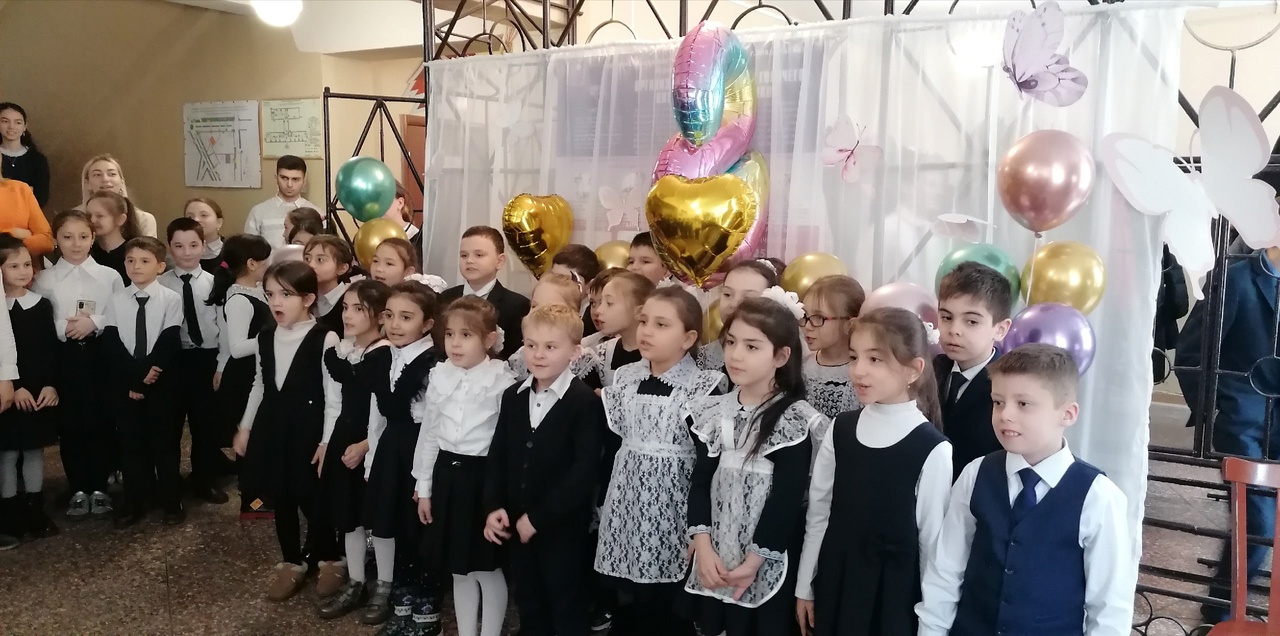 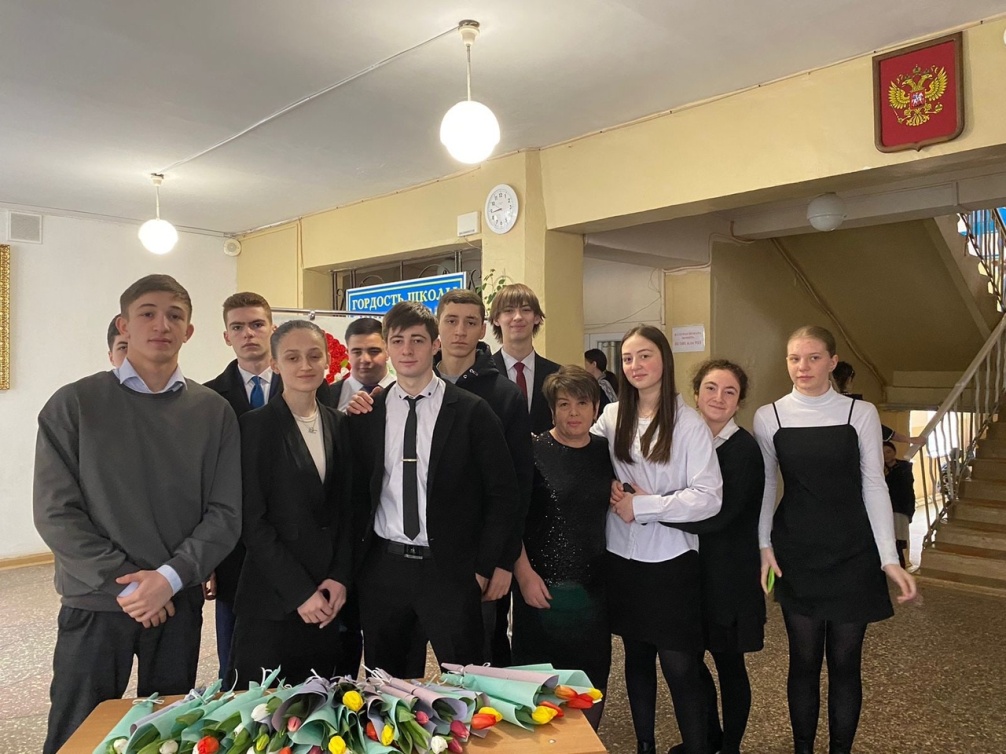 ШАГ ЗА ШАГОМ ИДЕМ К УСПЕХУ!!!